わたしのすてきなかぞくの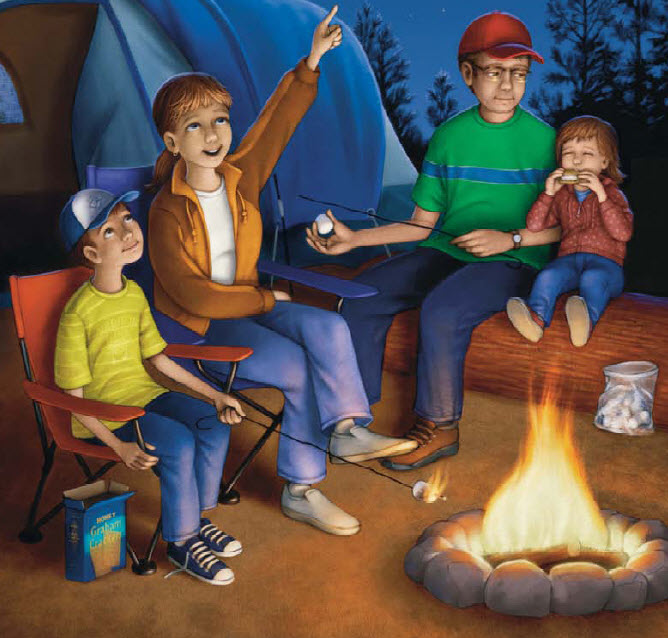 のぞみかたくいつまでもむすばれたい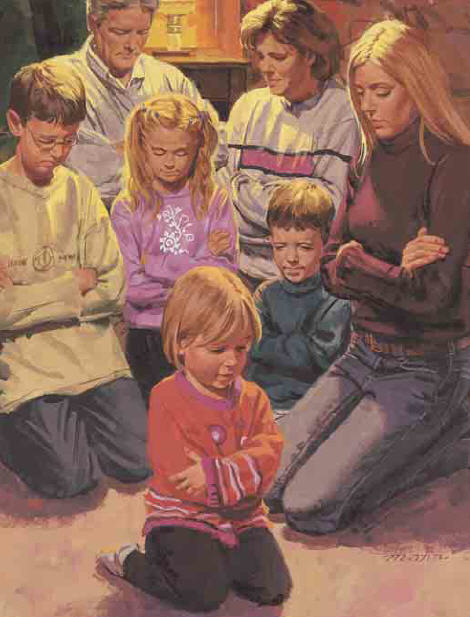 しゅはそのねがい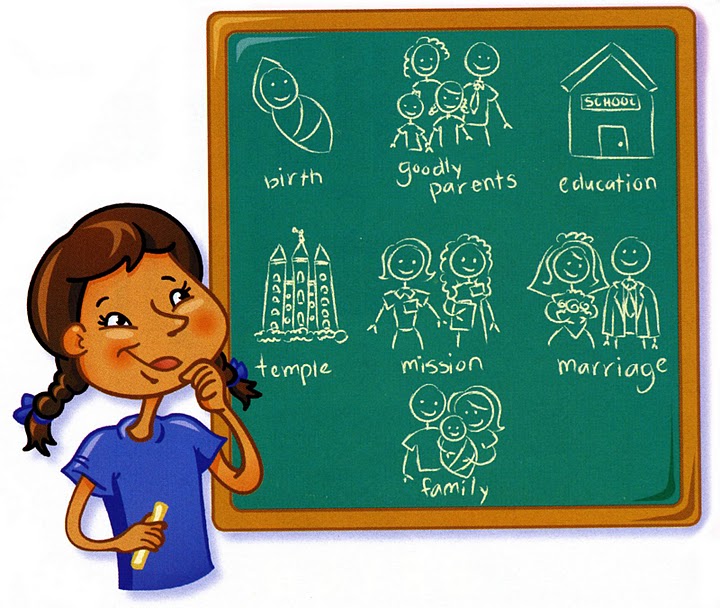 かなえみちびきたもうかぞくをみなむすぶみちを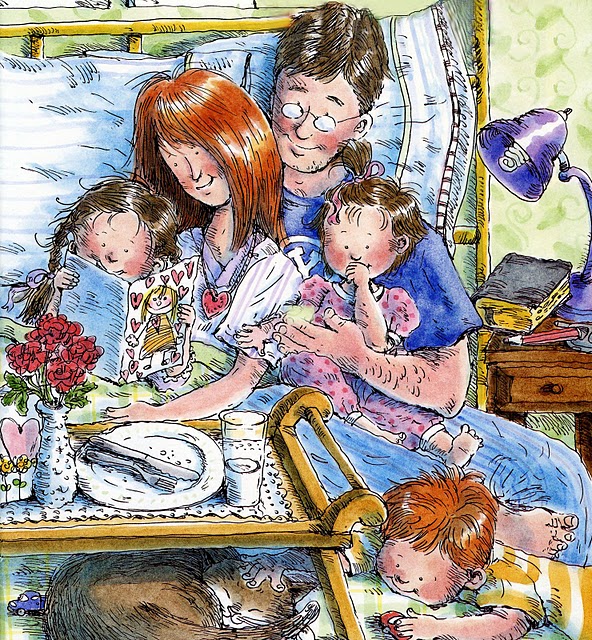 しゅはおしえたもうしゅはおしえたもう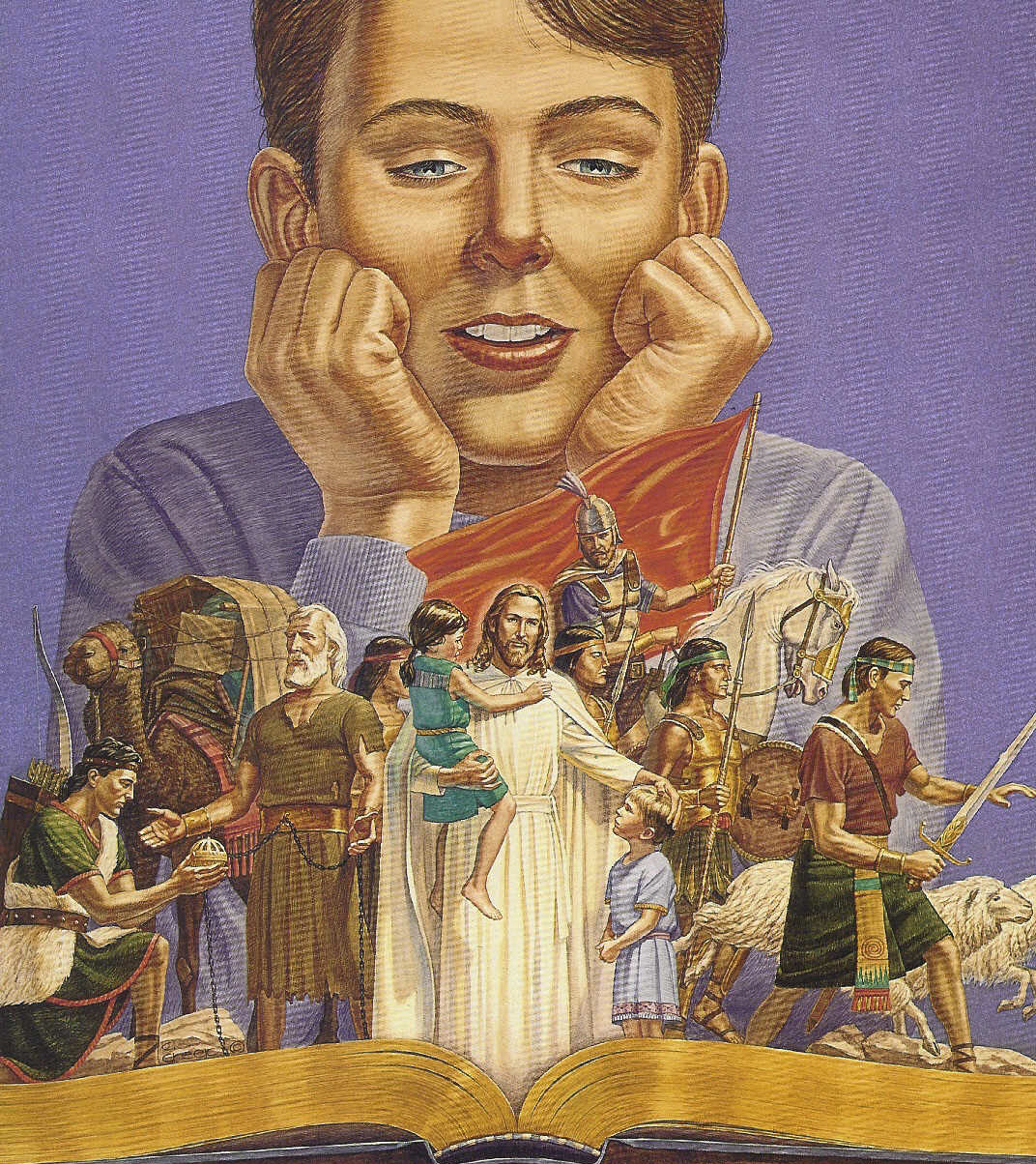 わたしのかぞくの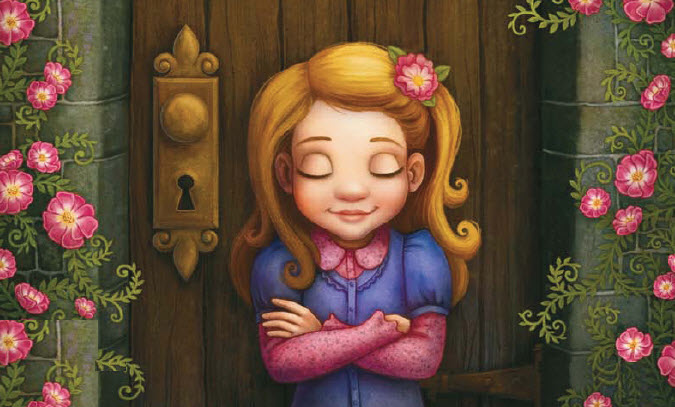 のぞみはひとつかたくいつまでもむすばれたい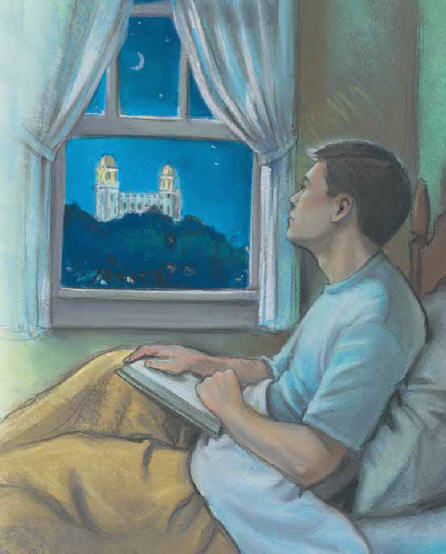 